Проект «Для будущих первоклассников.»Проект рассчитан на детей 6-7 лет, поступающих в первый класс.Включает в себя 5- 6 занятий и 3 презентации по темам.Цель: Подготовить будущих первоклассников к занятиям в школе. В привычной обстановке детского сада повторить пройденный материал по темам: Звуки. Буквы. Состав слова. Части речи.  Звуковой и слоговой анализ слов. Составление рассказа. Задачи:Коррекционно – образовательная: Повторение и закрепление знаний по темам (характеристики букв и звуков) . Активизация словаря, совершенствование грамматического строя, навыка словообразования.Коррекционно – развивающая: Развитие связной речи, фонематического слуха, совершенствование фонематического слуха, звукового и слогового анализа слов, профилактика дисграфии.Коррекционно – воспитательная: Воспитание активности, самостоятельности, инициативности.Конспекты занятий:Тема : « Звуки и буквы» занятие 1.Цели: Закрепить понятие «Буква»Задачи:1. Дифференциация понятий « Звук» и «Буква».2. Закрепить зрительный образ букв.3.Дать понятие видов букв ( печатные – письменные, большие – маленькие)4.Развивать умение звукового анализа слов.5. Совершенствовать фонематический слух.6.Закрепление правильной артикуляции звуков.7.Закрепление умения отвечать на вопросы полным ответом.Оборудование: Две коробочки с наклейками : ухо, рот; глаз, рука. На коробках надписи письменными, печатными буквами , названия географические. Имена и клички животных. Пластмассовые буквы, бумажные буквы, тетради, ручки, зеркала индивидуальные, азбука, презентация « Звуки и Буквы », компьютер.Ход занятия:Логопед : « Здравствуйте ребята. Совсем скоро вы будете учиться в школе»( Стук в дверь) «Кто это? У нас идет занятие!»Петрушка : « Здравствуйте ! Как хорошо что я успел! Я  вам принес подарок, он вам очень понадобится в школе. ( Достает две коробочки). В одной коробочке буквы, а в другой  - звуки.»Л.: « Ребята, давайте посмотрим , что принес нам Петрушка. ( Открывают первую коробочку. В ней пластмассовые и бумажные буквы. Открывают вторую. Она пустая.)Л.:  «Ребята, посмотрите. А коробка –то пустая!»П.:  « Не может быть! Я ведь сложил туда звуки!»Дети :  « Их нельзя сложить, ведь мы звуки слышим и говорим.»П.( огорченно) : « Значит вам мой подарок не пригодится. Ведь я все напутал.»Л.: « Не переживай! Мы тебе покажем и расскажем что такое буквы и звуки.»« Ребята, посмотрите на коробочки. На них какие –то картинки. Что значат эти картинки?»Д.: « На первой  нарисованы глаз и рука.»Л.: « А что в этой коробочке было?»Д.: « Буквы. Значит мы буквы видим и пишем. А на второй нарисованы глаз и ухо. Значит мы говорим и слышим звуки.»Л.: « Всё верно вы объяснили. Теперь давайте мы с вами поиграем. Я вам буду говорить звук, а вы мне будете показывать его губами  без звука, а потом я вам буду показывать , а вы будете говорить звук.»Игра « Шпионы  - читаем  по губам.» ( а, м , в, у, п, о, ш, с, л, э, ы )Л.: « Ребята, давайте опять посмотрим на коробочки. Что вы видите еще?»( Рассматривают буквы : печатные, письменные, маленькие и заглавные.)Д.: « На коробках написаны буквы.»П.: « Они разные эти буквы: большие , маленькие , напечатанные  и как завиточки.»Л.: « Да Петрушка, буквы бывают разные и по размеру и по написанию. Вот например, в книге буквы печатает машина. Значит они какие? Их легко читать.»Д.: « Напечатанные. Печатные.»Л.: « А когда мы пишем буквы в письме, то они какие?»Д.: « Письменные.»Л.: « А зачем мы пишем большие буквы и маленькие?»П.: « Это придумали чтобы сложнее было запомнить и написать.»Д.: « Это нужно чтобы выделить какое – то слово.»Л.: « Вот видишь , Петрушка, ты оказался не прав. Заглавные буквы выделяют в тексте слова. А вот какие, кто знает?»Д.: « Имена.»Л.: « Правильно, давайте я вам прочитаю  еще какие слова написаны с большой буквы, а вы мне скажете – что это за слова.» ( Воронеж, Осетр, Черное море)Д.: « Это названия города, реки и моря»Л.: « Молодцы, букву большую вы будете писать в названиях городов, морей, рек, именах и кличках животных.»П.: « Я  устал. Давайте поиграем, например в города.»Л.: « Давайте поиграем. Только будем называть еще первую букву в названии, а Петрушка нам буде ее показывать.»( Дети называют : Зарайск – З, Москва –М, Коломна – К, Луховицы – Л, Рязань – Р. Петрушка иногда ошибается, дети его поправляют.)Л.: « Какие вы ребята молодцы. Вы не только правильно называли буквы, но и еще поправляли Петрушку. Букв очень много. А где они все живут, кто знает?»Д. : « Они живут в АЗБУКЕ. Букв 33.»Л.: « А кто знает первую и последнюю буквы?»Д.: « Это А и Я.»Л.: «Ребята , давайте выйдем на ковер и покажем буквы.»( Дети придумывают фигуры сами. Логопед показывает букву телодвижениями, дети отгадывают. А, С, Т, К,Ш, Л, Р и др.)Л.: « Ребята  мы с вами говорили какие бывают буквы, а зачем они нам , что они делают?»Д.: « Буквы составляют слова.»Л.: « Да, правильно. Буквы составляют слоги, из которых мы потом составляем слова. Давайте составим слоги из букв, которые принес Петрушка.( Составляют слоги.)Л.: « Вы составили слоги, а теперь давайте в тетрадках напишем буквы : большие и маленькие, и печатные . Письменные вы будете учиться писать в школе.»( Пишут в тетрадках   заранее прописанные буквы.)Л.: « Молодцы ребята. Ну что Петрушка, теперь ты понял что такое буквы и звуки?»П.: « Да, спасибо большое. А не могли бы вы еще раз мне напомнить?»Л.: « Хорошо. Мы с вами посмотрим  презентацию и повторим все то, о чем мы с вами говорили.»( Смотрят презентацию кадры 2 – 6.)Л.: « Приходи к нам Петрушка на следующее занятие. Мы тебе расскажем о звуках.»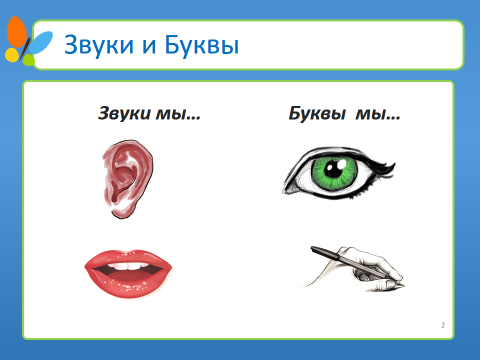 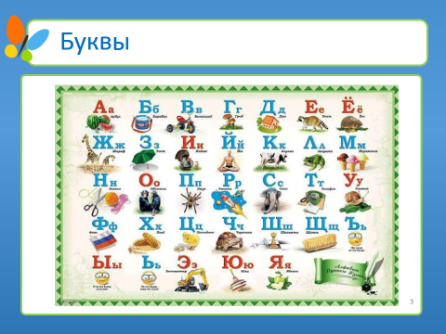 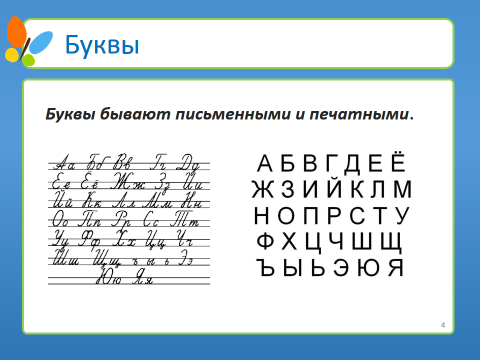 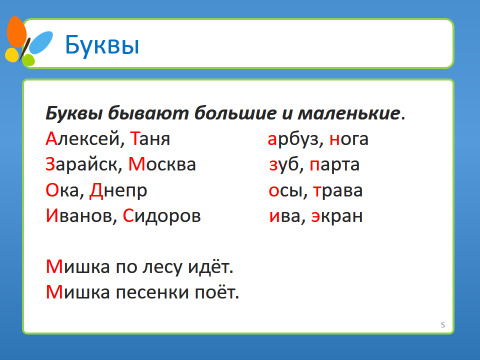 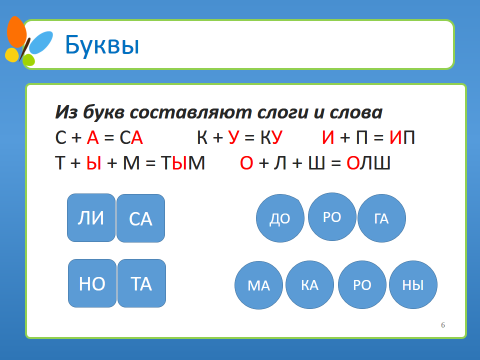 Тема : « Звуки и буквы» занятие 2.Цели: Закрепить понятие « Звук»Задачи:1. Дифференциация понятий « Звук» и « Буква».2. Развивать фонематический слух.3.Закрепление характеристик звука ( гласный – согласный, твердый – мягкий, звонкий – глухой, парный – не парный)4. Совершенствование звукового анализа слов.5.Закрепление умения отвечать полным ответом.Оборудование: Две коробочки с наклейками : ухо, рот; глаз, рука. На коробках надписи письменными, печатными буквами , названия географические, имена и клички животных, фонограмма «Звуки леса», буквы карточки , тетради, ручки, зеркала индивидуальные,  комплекты картинок ( должны войти картинки на твердые и мягкие , парные и не парные согласные), азбука,  лента букв , презентация « Звуки и Буквы », компьютер.Ход занятия:Дети заходят в кабинет под звуки леса и щебет птиц.Логопед : « Здравствуйте ребята. Что вы сейчас слышали?»Дети : « Это звуки леса и пение птиц.»Л.: « Звуки, верно. О звуках мы будем сегодня рассказывать Петрушке. А где же он?»Петрушка (заходит в кабинет) : «Извините, я опоздал. Здравствуйте ребята.»Л.:  « Петрушка тебя не возьмут в школу. Ребята, как вы думаете почему?»Д. :  « В школу нельзя опаздывать.»Л.: « Ребята , еще раз давайте посмотрим на коробочки и вспомним что мы делаем с буквами и со звуками .»Д.: « Буквы мы видим и пишем. Звуки мы слышим и говорим.»П.: « А я вот смотрел на азбуку и мне интересно почему одни буквы красным, а другие синим цветом написаны?»Д.: « Синим написаны согласные. Красным написаны гласные.»Л.: « Всё верно вы объяснили. Ребята, а что можно с гласными звуками делать?»Д.: « Их можно петь.»Л.: « Давайте их и споём.» ( Звучит музыка. Дети поют по цепочке а-о-у-и-ы-э)Л.: « Молодцы. Ну а теперь давайте рассказывать о согласных звуках. Посмотрите как их много. На занятиях мы с вами их выставляли на ленту и как – то делили и отмечали.»Д.: « Мы отмечали синим и зеленым квадратиком. Это значит звуки бывают твёрдыми и мягкими.»Л.: « У вас на столах лежат картинки. Найдите картинки , которые начинаются на мягкие согласные.» ( Дети выбирают картинки нужные и называют первый звук)Л.: « Ребята, давайте  посмотрим на ленту и вспомним какие звуки бывают всегда твердые , а какие всегда мягкие.»Д.:  «Всегда твердые  Ж и Ш. Мягкие всегда Ч и Щ.»Л. : «Давайте подберем  картинки на эти звуки.» ( Дети выбирают нужные картинки из индивидуального набора)Л.: «Мы вчера с вами показывали буквы, давайте и сегодня вы покажете мне, а я вам покажу новые буквы. Например Ч и Щ»(Дети показывают те буквы, которые делали на предыдущем занятии.)П.: « А почему на одних буквах висит звоночек?»Л.: « Ребята, давайте объясним Петрушке что обозначает звоночек.Д.: « Это звонкие звуки. Когда мы их говорим – работает горло.»Л.: « А теперь у нас будет игра. Будет звучать музыка, я вам дам буквы, а вы ребята,  найдете к ним пару.» Игра « Найди пару».П.: « А мы не ко всем нашли пару, наверное вы нам не все буквы дали?»Л.: «Молодцы ребята вы справились с заданием и давайте объясним Петрушке , что есть парные согласные,  а есть и не парные. Давайте назовем и те и другие.» Д.: « Парные : С-З, Ш-Ж, К-Г, Т-Д, П-Б, Ф-В. Не парные : Р,Л,М,Н,Й,Х,Ц,Щ,Ч.»Л.: «Ребята, посмотрите, есть ли у вас картинки с парными согласными?» ( Дети выбирают картинки  и называют первые звуки)Л.: « Хорошо. Мы с вами  сегодня опять посмотрим  презентацию , повторим все то, о чем мы с вами говорили и поиграем.»( Смотрят презентацию кадры 7- 24 .)Комплекты картинок: 1. Медведь, Чемодан, Слон, Змея, Шапка 2. Ноты ,Цапля, Кран, Гиря, Хлеб3. Лампочка, Буфет, Пальто, Щука,  Матрас4. Редис, Тапочки, Дом, Хомяк, Капуста5. Йогурт, Желудь, Шарик, Щенок, Заяц6. Мак, Воробей, Фея, Чашка, Барабан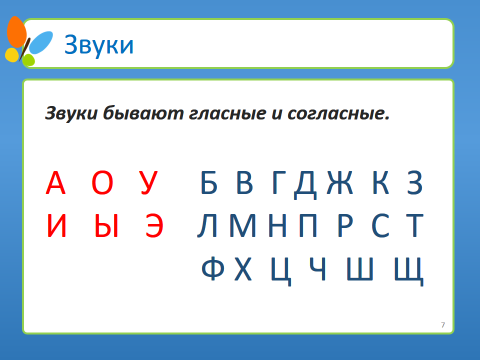 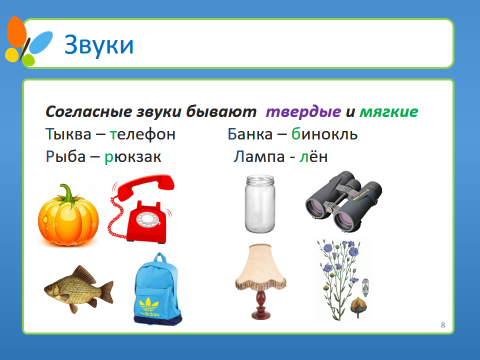 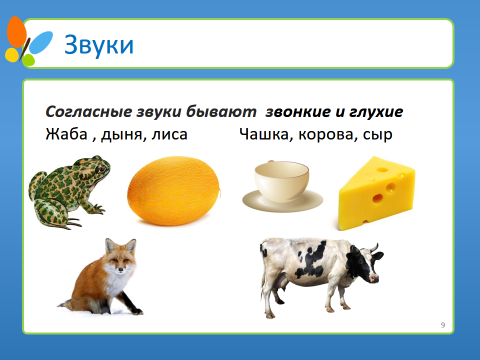 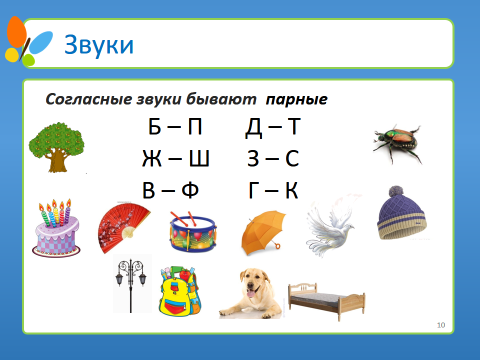 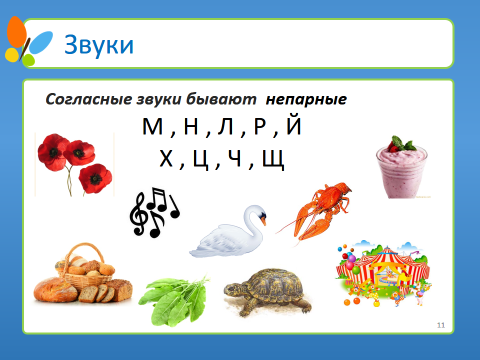 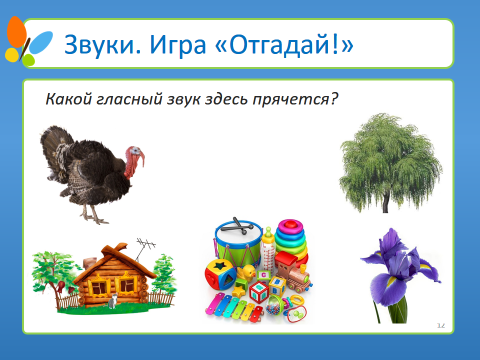 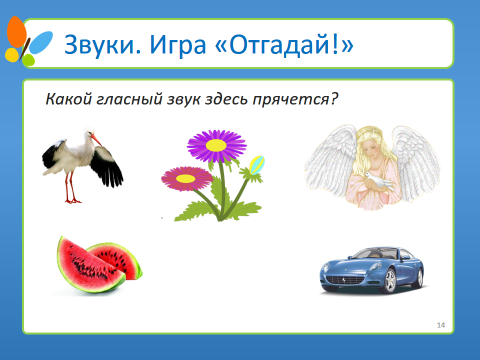 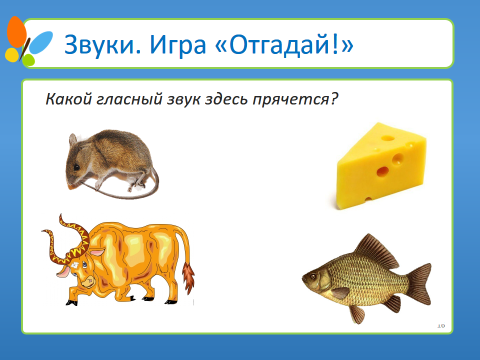 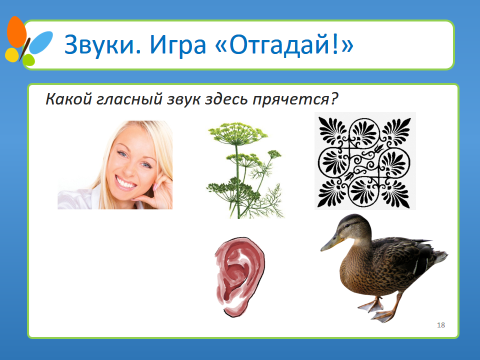 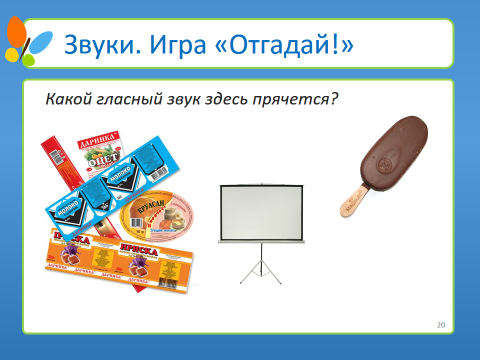 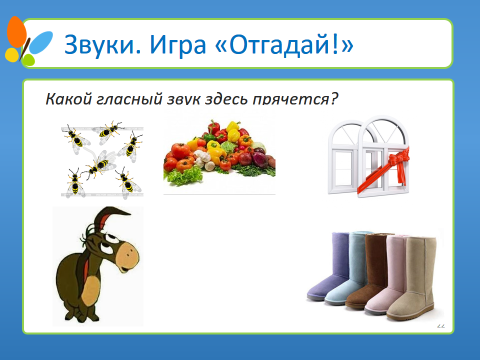 Тема : « Слова» занятие 3.Цели: Закрепить понятие « Слово»Задачи:1.Дифференциация понятий « Буква», «Слог», «Слово».2.Совершенствование умения слогового анализа слов.3.Закреплять умение согласовывать существительные и числительные.4.Совершенствование навыка работы с ритмами.5.Закрепление понятий: «слово – предмет», « живое – не живое».6.Закрепление умения отвечать полным ответом.Оборудование: Коробка, дощечка – пазл с написанным словом,  карты ритмов, «Логопедическое лото», картинки,  набор карточек двух цветов, презентация « Слово », компьютер.Ход занятия:Логопед : « Здравствуйте ребята. Сегодня Петрушка к нам не пришел, но прислал нам коробку. Давайте посмотрим что на этот раз он придумал.»(Открывают коробку. В ней дощечка со словом. Вынимают дощечку, она ломается разделяя слово на слоги.)Л.: « Опять Петрушка чего – то не додумал. Хотел нам слово написать, а оно сломалось. Посмотрите, а ведь он нам помог. Разделил слово. На что? »Дети :  « Оно разделилось на слоги.»Л.: « Какой звук обязательно должен быть в слоге?»Д.: «В слоге всегда есть гласный звук.»Л.: «Все верно, слова делятся на слоги и в каждом слоге есть какой – нибудь гласный звук. Давайте и мы разделим слова на слоги.» ( Дети делят хлопками  на слоги название картинок, которые лежат у них на столах и называют их количество.)Л.: « А теперь мы можем взять «Логопедическое лото» и  поиграть.»( Дети должны правильно посчитать  количество слогов в слове и положить карточку . Складывается рисунок дома. В нем нужно посчитать собак, котов, рыб, косточки, цветы ) Л.: « Ребята, мы  с вами придумали как показать буквы телом, а теперь давайте попробуем составить слова.;»( Составляют  из телодвижений простые слова : РОТ, ЛУК, САД)Л.: « Ребята , а какие бывают в словах слоги? Мы с вами их отхлопывали на занятиях.»Д.: « Сильные и слабые.»Л.: « Давайте вспомним наши картинки - ритмы.»( Логопед выставляет картинки – ритмы на доску, а дети отхлопывают ритм.Ритмы : ЗАЯ - Хх, КОЗА-хХ, СОБАКА- хХх, КУРИЦА- Ххх, ПОПУГАЙ- ххХ, КИТ-Х)Л.: « А теперь давайте выйдем на ковер и покажем ритмы с помощью упражнений.»(Х – стоит, х – приседает; Х – топает ногой, х – хлопает руками. Логопед показывает картинки дети выполняют оговоренное движение.)Л.: « Хорошо поиграли, ну а теперь скажите мне зачем нам нужны слова?»Д.: « Слова обозначают предметы.»Л.: «Верно, а почему про одни мы спрашиваем КТО? , а про другие ЧТО?»Д.: « Если спрашиваем кто – значит это человек или животное. Если спрашиваем что – значит предмет не живой.»Л.: « Правильно, давайте поиграем в «Живое – не живое» .»( Логопед раздает детям по две карточки : красная – живое, синяя – не живое.Дети должны поднять одну из карточек увидев  картинку или услышав слово.)Л.: « Молодцы, вы были очень внимательны. Теперь мы с вами посмотрим презентацию и еще раз повторим то, о чем говорили сегодня на занятии.»Просмотр презентации « Слово» ( кадры 1- 6)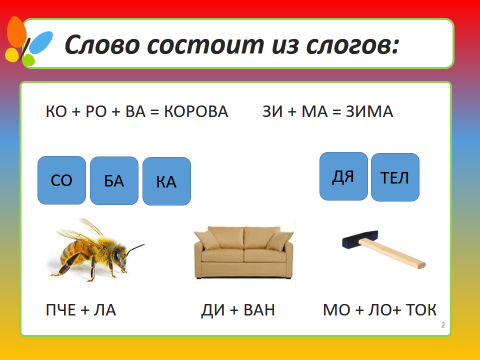 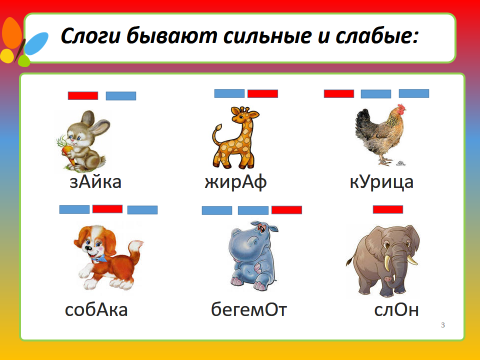 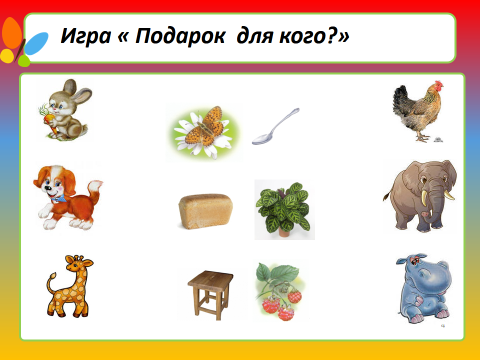 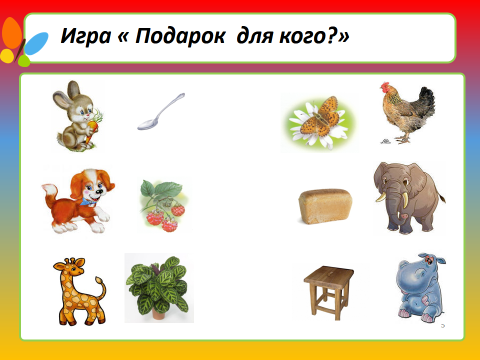 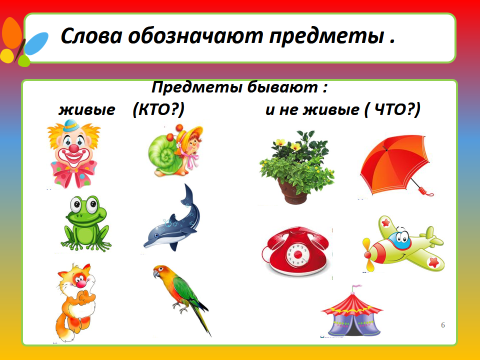 Тема : « Слова» занятие 4.Цели: Закрепление понятий «Слово –предмет, слово – действие, слово –признак»Задачи:1.Дифференциация понятий : слово – предмет, слово - действие , слово – признак.2.Совершенствоване навыка словоизменения: - вид глагола, - спряжение глагола, - один-много.3. Совершенствование навыка словообразования:- суффиксальный способ образования существительных,- префиксальный способ образования глаголов.4.Закрепление умения отвечать на вопросы полным ответом.5.Совершенствование навыка звукового с слогового анализа слов.Оборудование: Ручки, лист, тетради, картинки, колпак, поварешка, ложка, тарелка, ткань, игла, молоток, доска, наборы карточек цветных, наборы картинок ( один – много, большой – маленький, детеныши и мамы, глаголы с приставками), презентация   « Слово », компьютер.Ход занятия:Логопед : « Здравствуйте ребята. Давайте сразу начнем играть. Расскажите мне что вы делали сегодня с самого утра, как встали с постели. Называем мы с вами только действие»Дети :  « Я умылась, оделась. Я покушала. Я открыл, закрыл дверь. Я слушала маму. Я заплеталась. Я поздоровался, зашел, сел .»Л.: «Все верно, а что за слова вы мне называли?»Д.: « Действия.»Л.: « Правильно. Эти слова называют то, что мы с вами делаем. Давайте с ними поиграем.»( Логопед просит выйти ребенка, говорит ему на ушко что он должен сделать, остальные дети должны назвать  действия : пишет – написал, вяжет – связала, варит – сварила, кормит – покормила, шьет – сшила, забивает – забил )Л.: « А теперь я вам покажу действия, а вы  повторяйте за мной. И ответьте на мои вопросы.»(Логопед вяжет. Все дети повторяют движение.)Л.: «Яна, что ты делаешь?»Д.: « Вяжу.»Л.: «Рита, что делает Денис?»Д.: «Он вяжет.»Л.: « Илья, что делают ребята?  »Д.: « Вяжут.»Л.: « Даня, что мы все вместе делаем?»Д.: « Вяжем»Л.: « Денис, а что ты вяжешь? Ребята, скажите и вы , что вяжете?»Д.: « Я вяжу кофту. Я вяжу шарф. Я вяжу носки. Я вяжу салфетку.»Л. : « Какие вы молодцы. А расскажите нам какие ваши вещи.»Д.: « Мои носки теплые. Моя кофта разноцветная. Мой шарф длинный. Моя салфетка тонкая.»Л.: « А раз мы с вами их связали, то они какие, эти вещи?»Д.: « Вязанные.»Л.: « Очень хорошо. Словами мы описали наши предметы. Назвали их признаки. Мы с вами так трудились, навязали кучу вещей, теперь давайте поиграем.»Игра « Летает –плавает – идет» ( Звучит музыка. Логопед называет действие которое нужно сделать. Дети показывают. )Л.: « Вы полетали и поплавали, а теперь составьте слово с помощью тела, а я попробую отгадать его.»Л.: « Мы с вами не много отдохнули, а теперь вспомним что могут обозначать слова?»Д.: « Слова обозначают предметы. Они бывают живые и не живые. Слова обозначают действия. Слова обозначают признаки предмета.»Л.: « Я приготовила вам по три карточки для каждого. Я вам буду называть предметы , действия и признаки. Вы будете поднимать нужную карточку.Красная карточка это предмет, зеленая – действие, синяя – признак.»( Логопед называет : сумка, белый, бегемот, пить, толстый, смотреть.)Л.: « Слов очень много, все они разные и с ними можно не только играть, но и их можно изменять. Я вам загадаю загадку:                                    Я готов к учебным стартам                                    Скоро сяду я за … ( парту)Посмотрите в ящички своих парт. Там у вас наборы картинок. Назовите что у вас на картинках.»Д.: « У меня на картинке кот – коты, ведро – вёдра. У меня на картинке лиса и лисенок, волк и волчонок. У меня на картинке машина заехала  в гараж и выехала из него. У меня на картинке мяч большой и маленький мячик, мост и мостик.»Л.: « Возьмите свои ручки и тетрадки. Мы будем писать. Я вам расскажу что делает и какой этот предмет, а вы отгадайте что или кто это. Он живой, забавный, ласкается и мурлыкает. Кто это ?»Д.: « Это кот.»( Записывают в тетрадях слово. Называют по порядку звуки и считают слоги.)  Л.: « Молодцы. Теперь мы с вами посмотрим презентацию и еще раз повторим то, о чем говорили сегодня на занятии.»Просмотр презентации « Слово» ( кадры 7 -15)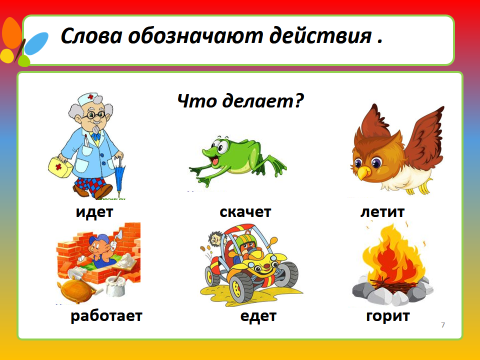 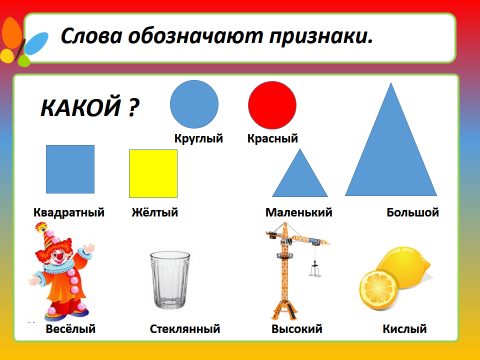 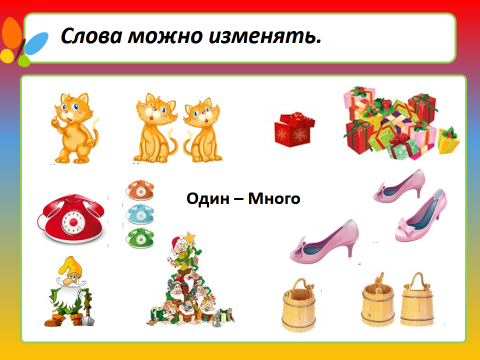 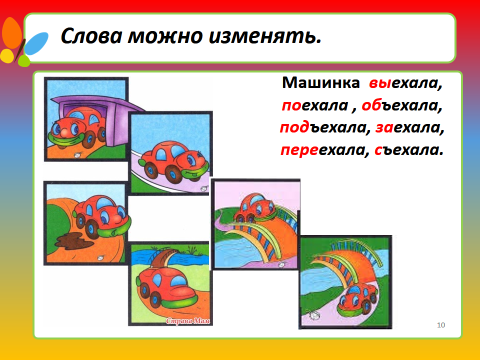 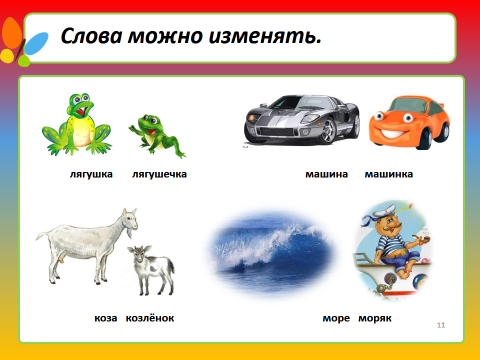 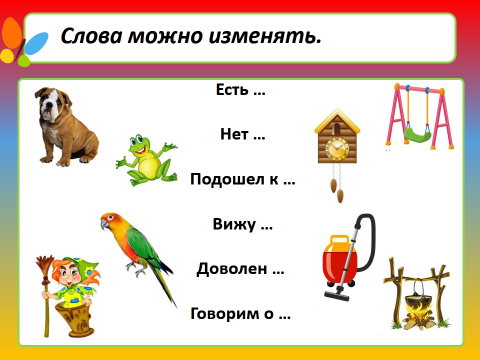 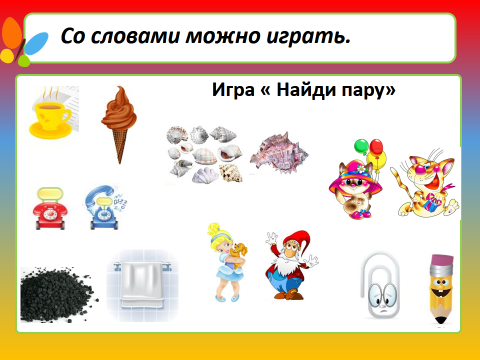 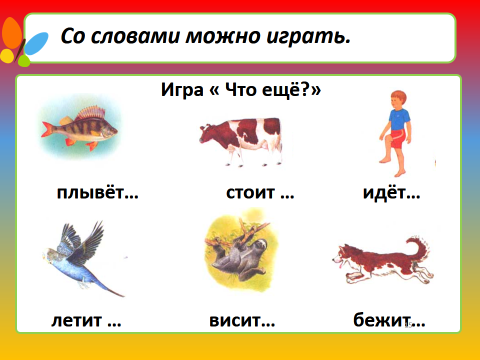 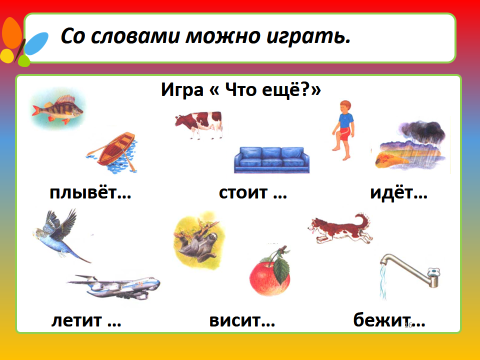 Тема : «Связная речь» . Занятие 5.Цели: Дать понятия : «Словосочетание», « Предложение», « Связная речь».Задачи :1. Дать понятия : «Словосочетание», « Предложение», « Связная речь».2.Учить составлять словосочетания, предложения.3.Совершенствовать навык составления описания картины.4.Развивать творческое мышление.5.Совершенствовать мелкую моторику.Оборудование : Цветные шнурки, черные шнурки с прикрепленными картинками – предметами, картинками- схемами, картинки  предметные, картинки – сюжетные, картина из серии « В детском саду», компьютер, презентация, книги.Ход занятия :Логопед : « Здравствуйте ребята, давайте вспомним, о чём мы с вами говорили на прошлых занятиях.»Дети: « Мы говорили о буквах и звуках. Буквы мы пишем и видим. Звуки мы говорим и слышим. Буквы бывают письменные и печатные. Звуки бывают согласные и гласные. Согласные звуки бывают звонкие и глухие, твердые и мягкие.Из букв можно составить слово. Слова обозначают предметы, признаки и действия.»Л.: « Главное о чем мы с вами говорили: это слово и из чего оно состоит.  Даже Библия начинается со слов « В начале было слово». Мы с вами общаемся словами. Значит слово это основная единица речи. Слова, вы правильно сказали, обозначают что-то : предмет, признак, действие. Их между собой можно соединять, связывать. Давайте попробуем связать слова.»( На столе лежат:  шнурки разных цветов  с одной стороны и черные шнурки  с прикрепленными на них контурными картинками с другой стороны. Дети берут шнурок с картинкой и подбирают цветной шнурок. Называют предмет и цвет:красный помидор, белое полотенце, голубое облако, зеленый мяч, желтая роза)Л.: « Посмотрите, мы с вами связали картинки с предметами и признак – цвет и получили сочетание слов. Когда слова сочетаются , что получается?»Д.: « Словосочетание.»Л.: « Верно,  в таком сочетании с предметом может сочетаться  не только цвет, но и количество ( пять, два ), размер ( высокий, широкий ), состояние ( спелый, сонный ) качество ( мокрый, старый ) и многое другое. Мы посмотрим с вами на картинки и составим сочетания слов.»( Дети на столе из множества картинок выбирают себе и составляют словосочета-ние : три кота, старый дедушка, грязная машина, узкий шарф, белая чашка и тд.)Л.: « Ребята, слова- предметы и слова – признаки мы с вами использовали, а какие у нас еще остались слова?»Д.: « Слова – действия.»Л.: « У меня эти слова тоже есть на шнурочках. Я их нарисовала схематично. Подберите к своим связанным словам  слова – действия и свяжите их.»( К уже связанным двум шнурочкам дети привязывают шнурок с картинкой – схемой действия. Картинки : висит, летит, падает, бежит, сидит, стоит, катится.Дети называют что получилось : висит красный помидор и тд.) Л.: « Мы получили  с вами уже не просто сочетание слов, а предложение. Давайте опять выберем картинки и составим по ним предложения.»( Дети снова подходят и выбирают картинки , по которым составляют простые предложения : Девочка читает книгу. Мальчик рисует самолет. Заяц грызет морковку. Слон обливается водой. Медведь ест малину. Едет чистая машина.)Л.: « Ребята, ведь мы с вами можем связать наши шнурки – предложения вместе. Как вы думаете что у нас получится?»Д.: « Может получиться длинное предложение. Получится целая сеть. Эти предложения будут связаны между собой.»Л.: « Вы все правы. Получатся предложения связанные между собой – рассказ.Его можно прочитать в книге и представить себе, что хотел нам рассказать писатель. Можно рассказ и нарисовать. Когда мы смотрим на картинку, мы словами можем описать то, что хотел сказать художник. У каждого человека и рассказ , и картина будет своя. Для того, чтобы они были яркие и красивые нужно много читать. Мы с вами тоже составим рассказ по картинке. Давайте её рассмотрим.»( Картина из серии « В детском саду». Дети рассматривают картину. Отвечают на вопросы логопеда. В конце один ребенок составляет рассказ. Остальные дети дополняют.)Л.: « Мы хорошо поработали. Я вам теперь предлагаю посмотреть презентацию о связной речи, т.е. о том, о чем мы с вами сегодня говорили.»( Смотрят презентацию « Связная речь». Выполняют задания.)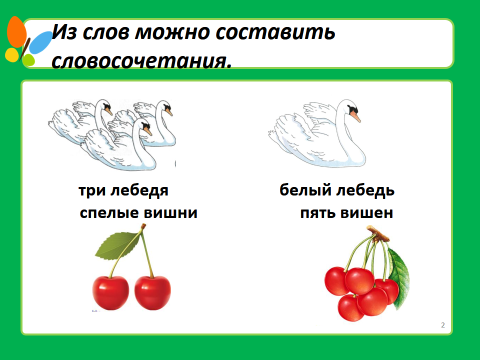 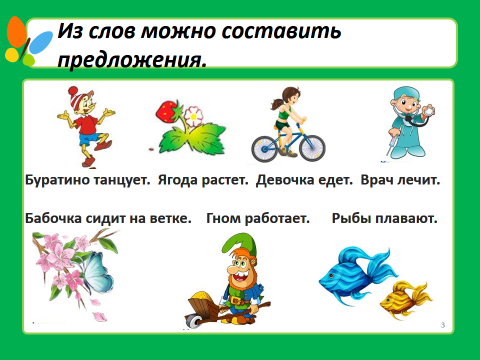 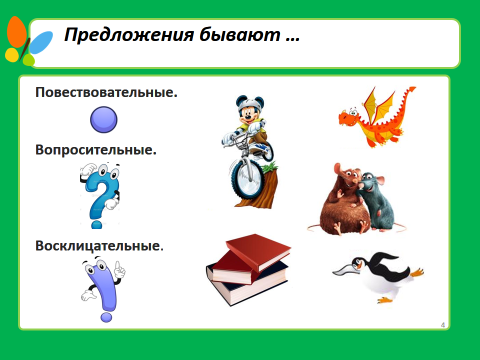 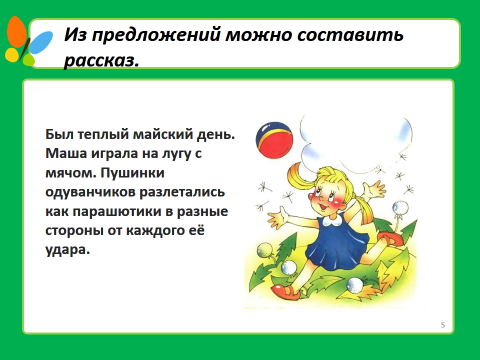 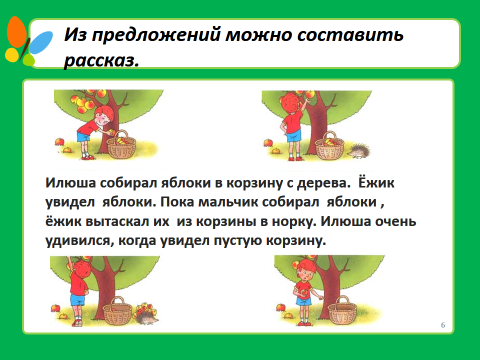 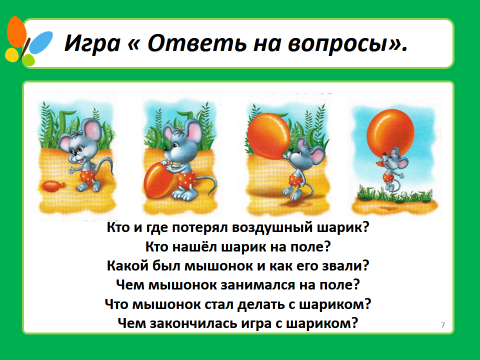 